UNIVERSIDAD POLITÉCNICA DE URUAPAN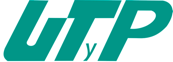 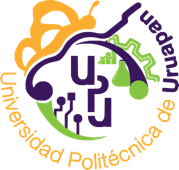 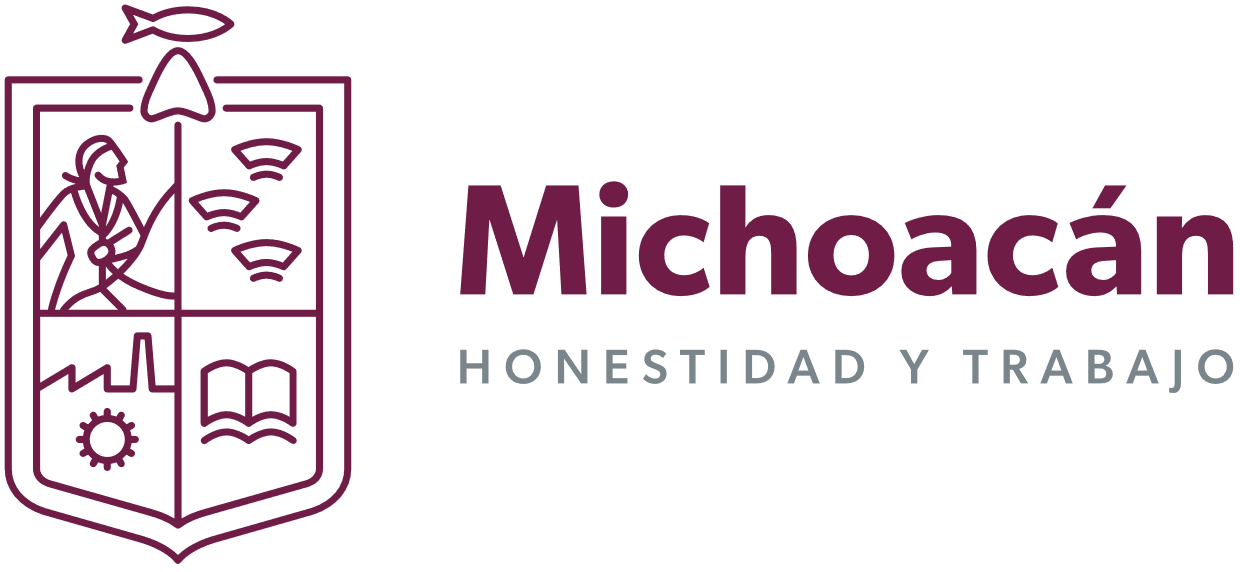 ELEMENTOS PARA EL REPORTE ESTANCIA IICaracterísticas generalesImpresiónLos 4 ejemplares del reporte de estancia II, deberán entregarse impresos, en hojas de papel bond blanco, tamaño carta, impresas por un sólo lado.Para el cuerpo del texto deberá utilizarse tinta negra y color para los gráficos, fotografías o ilustraciones que así lo requieran.MárgenesTODAS las páginas del manuscrito (desde la portada hasta los anexos) deberán tener los siguientes márgenes, contados a partir del perímetro de la hoja:Margen superior y margen inferior de 3 cms. cada unoMargen izquierdo de 3.5 cms. Margen derecho de 2.5 cms.Formato del texto o “desarrollo”El cuerpo del texto o “desarrollo” deberá tener las siguientes características de formato:Interlineado y medio.Letra de 12 puntos (de preferencia Times New Roman o Arial).Alineación “justificada”.Formato de los titulos Los titulo deberán tener las siguientes características de formato:Letra de 14 puntos (de preferencia Times New Roman o Arial).En negrita y Alineación “centrada”.PORTADA.- se anexa plantilla.DATOS DE LA EMPRESA DONDE SE REALIZA LA ESTANCIA II: (Una cuartilla) datos que  consideres relevantes.ANTECEDENTE AL PROYECTO: (Una cuartilla),INTRODUCCIÓN: consiste en describir el problema identificado durante el proceso de estancia.JUSTIFICACIÓN. Se describe el cómo se resuelve el problema identificado en el proceso de estancia y es el motivo de este reporte.OBJETIVOS. Se deberá especificar un objetivo general y por lo menos dos objetivos específicos, considerando que cualquier objetivo inicia con un verbo en infinitivo (ar, er, ir), y deben tener un porque y un para que.DESARROLLO DE ACTIVIDADES: (Una cuartilla)BENEFICIOS CONCRETOS QUE EL PROYECTO OTORGÓ A LA UNIDAD PRODUCTIVA (Una cuartilla)Conclusion del impacto que tuvieron las actividades en la empresaSeptiembre-2015 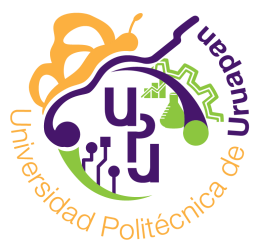 	Elaboró: VIN04 	Revisó: VIN01 	Aprobó: REC01 	_____________________________ 	 Educación Basada en Competencias REPORTE DE ESTANCIA IICARRERA Título del proyecto Presenta Nombre del EstudianteNombre de la empresa Asesor Empresarial: Nombre del Asesor empresarial Asesor Académico: Nombre del Asesor académico Uruapan, Michoacán                                                               Mes y año Nota: el texto en color rojo es el que deben editar y al final cambiar el color a negro.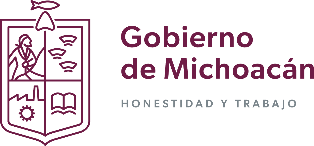 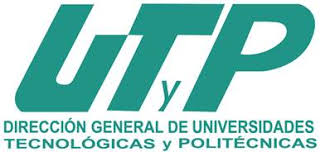 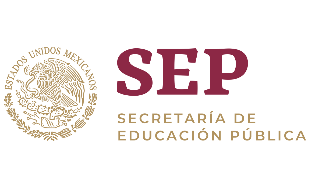 ACTIVIDADÁREAS DE IMPACTOIMPACTO EN LA EMPRESA